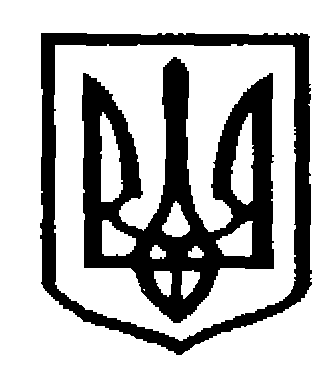 У К Р А Ї Н АЧернівецька міська радаУ П Р А В Л I Н Н Я   О С В I Т Ивул. Героїв Майдану, 176, м. Чернівці, 58029 тел./факс (0372) 53-30-87,  E-mail: osvitacv@gmail.com  Код ЄДРПОУ №02147345Про надання освітніх послуг внутрішньо переміщеним особам та членам сімей учасників Операції об’єднаних силУправління освіти Чернівецької міської ради інформує, що відповідно до   п. 7 плану заходів, пов’язаних із соціальним забезпеченням громадян України, які переміщуються з тимчасово окупованої території та районів проведення АТО, затверджених розпорядженням Чернівецької облдержадміністрації від 03.07.2014 № 318-р «Про регіональний штаб з питань соціального забезпечення громадян України, які переміщуються з тимчасово окупованої території та районів проведення антитерористичної операції» управління освіти забезпечує сприяння у продовженні навчання та здобуття освіти вищезазначених категорій осіб.Враховуючи вищезазначене, просимо надавати інформацію про кількість учнів, які є внутрішньо переміщеними особами з Донецької і Луганської областей, Автономної Республіки Крим та м. Севастополя та доповнити її питаннями забезпечення освітніми послугами дітей учасників Операції об’єднаних сил (АТО), загиблих учасників ООС (АТО).Наголошуємо на необхідності надання керівниками, педагогічними працівниками закладів освіти м. Чернівців  необхідної психологічної, медичної підтримки учням зазначених категорій, вжиття заходів щодо забезпечення їх харчуванням тощо.Інформацію про надання освітніх послуг внутрішньо переміщеним особам з Донецької і Луганської областей, Автономної Республіки Крим та м. Севастополя (форми 1-3) та дітей учасників ООС (АТО), загиблих учасників ООС (АТО) (форма 4) надавати в управління освіти (каб. 98, Федюк Р.Ю.)  до 09 числа щомісяця (до 09.06.2019 включно).Додаток : на 2 арк.Начальник управління  освітиЧернівецької міської ради                                                              С.В. МартинюкФедюк Р.Ю. 53-61-59Додаток до листа управління освіти Чернівецької міської ради02.11.2018 № 01-34/2278Інформаціяпро надання освітніх послуг внутрішньо переміщеним особамта членам сімей учасників ООС (АТО)_____________________________________________________(назва району/закладу (для установ обласного підпорядкування)Форма 1. Надання освітніх послуг внутрішньо переміщеним особам з Автономної Республіки Крим та м. Севастополя         Форма 2. Надання освітніх послуг внутрішньо переміщеним особам з Донецької області    Форма 3. Надання освітніх послуг внутрішньо переміщеним особам з Луганської області      Форма 4 . Надання освітніх послуг членам сімей учасників ООС (АТО)*У випадку, коли батьки (один із батьків) загинув у зоні проведення ООС (АТО)02.11.2018 № 01-34/2278Керівникам закладів дошкільної та загальної середньої освітиВ тому числіВ тому числіз них навчаються у ЗЗСО в класіз них навчаються у ЗЗСО в класіз них навчаються у ЗЗСО в класіз них навчаються у ЗЗСО в класіз них навчаються у ЗЗСО в класіз них навчаються у ЗЗСО в класіз них навчаються у ЗЗСО в класізабезпеченоНазва закладу освітиВсьогоЗДОЗЗСО1234567891011безкоштовнимдітейхарчуваннямВ тому числіВ тому числіз нихз нихнавчаються у ЗЗСО в класінавчаються у ЗЗСО в класінавчаються у ЗЗСО в класінавчаються у ЗЗСО в класінавчаються у ЗЗСО в класінавчаються у ЗЗСО в класізабезпеченоНазва закладу освітиВсьогоЗДОЗЗСО1234567891011безкоштовнимдітейхарчуваннямВ тому числіВ тому числіз них навчаються у ЗЗСО в класіз них навчаються у ЗЗСО в класіз них навчаються у ЗЗСО в класіз них навчаються у ЗЗСО в класіз них навчаються у ЗЗСО в класіз них навчаються у ЗЗСО в класіз них навчаються у ЗЗСО в класіз них навчаються у ЗЗСО в класіз них навчаються у ЗЗСО в класізабезпеченоНазва закладу освітиВсьогоЗДОЗЗСО1234567891011безкош-дітейтовнимхарчуваннямВ тому числіВ тому числіз них навчаються у ЗЗСО в класіз них навчаються у ЗЗСО в класіз них навчаються у ЗЗСО в класіз них навчаються у ЗЗСО в класіз них навчаються у ЗЗСО в класіз них навчаються у ЗЗСО в класіз них навчаються у ЗЗСО в класіУ тому числіУ тому числіНазва закладу освітиВсьогоЗДОЗЗСО1234567891011забезпечемаютьдітейностатусбезкош-сиротитовним(напів-харчувансироти)*ням